ANEXO N° 01EXPRESION DE INTERÉS Y PRESENTACIÓN DE CURRÍCULUM VÍTAE (DECLARACIÓN JURADA)Señor:Presidente del Comité de Evaluación Presente. -Ref.	: Presentación de expresión de interés para el Procedimiento de Selección para la Contratación del   Consultor Individual: ESPECIALISTA SOCIAL UE-MINJUSDH. 	(Nombre  y  Apellido)	,  con    D.N.I.  N°	,  R.U.C.  N°  	, 	 	(Profesión)	,	con	Domicilio	Legal	en  	; a Ustedes digo:Presento mi expresión de interés para la Consultoría Individual como	, en el marco del Contrato de Préstamo N° 8975-PE, referido al Programa “Mejoramiento de los Servicios de Justicia No Penales a Través de la Implementación del Expediente Judicial Electrónico (EJE)”Asimismo, declaro conocer que la Unidad Ejecutora 003: Programa de Modernización del Sistema de Administración de Justicia, se encuentra facultada a verificar el contenido de la presente, así como de la documentación sustentatoria de mi contratación, que como Currículum Vitae1 no documentado (Anexo N° 02) y con el carácter de Declaración Jurada acompaño al presente, y que en cualquier caso de información falsa, es de aplicación -en lo pertinente- lo dispuesto en el numeral 32.3 del Artículo 32° de la Ley N° 27444 Ley del Procedimiento Administrativo General.Lima,	de	.Firma, Nombre y Apellido DNIDATOS PERSONALES (Campo obligatorio) (Solo deberá precisar la información en los campos en blanco, no escribir sobre los campos sombreados)CONOCIMIENTOS	(Solo deberá precisar en calidad de Declaración Jurada Si o No)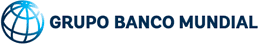 EXPERIENCIA PROFESIONAL(Solo deberá precisar la información en los campos en blanco, no escribir sobre los campos sombreados) (En el campo de la fecha debe precisar el siguiente formato dd/mm/aa; Ejemplo, 15/08/2019)Nota: Este campo solo debe ser llenado cuando los TDR y los criterios de evaluación lo requieren, caso contrario dejarlo en blanco.Nota: Este campo solo debe ser llenado cuando los TDR y los criterios de evaluación lo requieren, caso contrario dejarlo en blanco.ANEXO 03DECLARACIÓN JURADA - CERTIFICADO DE ELEGIBILIDAD DE CONSULTORES INDIVIDUALESMediante la presente, quien suscribe	, con DNI N°	, RUC N°	y domicilio en	, en mi calidad de persona natural en el ejercicio libre de mi profesión, declaro bajo juramento para efectos de los servicios de consultoría que prestaré a la Unidad Ejecutora 003: Programa de Modernización del Sistema de Administración de Justicia en el marco de Programa “Mejoramiento de los Servicios de Justicia No Penales a Través de la Implementación del Expediente Judicial Electrónico (EJE)”; lo siguiente:a.  No tengo relación de trabajo o familiar, hasta el cuarto grado de consanguinidad, segundo grado de afinidad y por razón de matrimonio, con algún funcionario y/o personal del Programa, que estén directa o indirectamente involucrados en la preparación de los Términos de Referencia, el proceso de selección o con la supervisión del contrato.No soy empleado público, funcionario o servidor público, de alguna entidad del Estado al momento de suscribir el contrato con la UE 003. En caso de serlo, sería únicamente la función docente y la percepción de dietas por participar de un (1) directorio de entidades o empresas públicas3.No tengo conflicto de interés con consultorías previas o vigentes con respecto al objeto del contrato suscrito con el Programa, o que generen una situación de no poder prestar mis servicios en la forma que mejor convenga a los intereses perseguidos; por lo tanto, brindaré asesoramiento profesional, objetivo e imparcial, y en todo momento otorgaré la máxima importancia a los intereses del contratante, sin consideración alguna respecto de cualquier trabajo futuro o a otros intereses5.No registro antecedentes penales.No me encuentro inhabilitado o impedido para poder contratar con el Estado (UE 003), incluso por disposición del propio Banco Internacional de Reconstrucción y Fomento - BIRF (Banco Mundial), ni me encuentro inscrito en el Registro Nacional de Sanciones de Destitución y Despido-RNSDD6.Conozco plenamente los derechos y obligaciones derivados de la contratación con recursos provenientes del financiamiento del Banco y de la aplicación de la legislación peruana en materia de contratos de consultoría.Conozco los Términos de Referencia que forman parte del contrato, mi obligación de presentar Entregables por los trabajos especificados, y me comprometo a cumplir y desarrollar satisfactoriamente los servicios de consultoría contratados.Cualquier información falsa o equívoca con relación a la presente declaración y requerimientos de elegibilidad, así como a la consignada en mi Currículo Vitae, tornará nula y sin efecto mi contratación y no tendré derecho a honorario alguno.Finalmente, declaro conocer que la UE 003 se encuentra facultada a verificar el contenido de la presente Declaración Jurada, así como de la documentación sustentatoria de mi contratación y que, en cualquier caso, de falsedad, es de aplicación -en lo pertinente- lo dispuesto en el numeral 32.3 del Artículo 32° de la Ley N° 274448, Ley del Procedimiento Administrativo General.Lima,          de	de  	Firma, Nombre y Apellido D.N.I.3  Ley Nº 28175.5 “ Regulaciones de Adquisiciones para Prestatarios en Proyectos de Inversión – Adquisiciones en Operaciones de Financiamiento para Proyectos de Inversión, Bienes, Obras, Servicios de No-Consultoría y Servicios de Consultoría”.6  Resolución Ministerial N° 017-2007-PCM- Directiva para el Uso, Registro y Consulta del Sistema Electrónico del Registro Nacional de Sanciones de Destitución y Despido.8   Ley N° 27444 - Ley del Procedimiento Administrativo GeneralArtículo 32°, numeral 32.3: "En caso de comprobar fraude o falsedad en la declaración, información o en la documentación presentada por el administrado, la entidad considerará no satisfecha la exigencia respectiva para todos sus efectos, procediendo a comunicar el hecho a la autoridad jerárquicamente superior, si lo hubiere, para que se declare la nulidad del acto administrativo sustentado en dicha declaración, información o documento; imponga a quien haya empleado esa declaración, información o documento una multa en favor de la entidad entre dos y cinco Unidades Impositivas Tributarias vigentes a la fecha de pago; y, además, si la conducta se adecua a los supuestos previstos en el Título XIX Delitos contra la Fe Pública del Código Penal, ésta deberá ser comunicada al Ministerio Público para que interponga la acción penal correspondiente."INSTITUCIÓN CONVOCANTE:    PROGRAMA DE MODERNIZACIÓN DEL SISTEMA DE ADMINISTRACIÓN DE JUSTICIA - PMSAJ:    PROGRAMA DE MODERNIZACIÓN DEL SISTEMA DE ADMINISTRACIÓN DE JUSTICIA - PMSAJPROGRAMA:    Programa “Mejoramiento de los Servicios de Justicia No Penales a Través de la Implementación del Expediente Judicial Electrónico (EJE)”:    Programa “Mejoramiento de los Servicios de Justicia No Penales a Través de la Implementación del Expediente Judicial Electrónico (EJE)”POSICIÓN A LA QUEPOSTULA:ESPECIALISTA SOCIAL UE-MINJUSDH Nombres y Apellidos:Lugar y Fecha deNacimiento:Edad:Nacionalidad:N°Documento Nacional deIdentidad:N° de RUC:Dirección:Teléfono (Fijo y celular):Correos Electrónicos:N°Colegiatura:FORMACIÓN ACADEMICA(Solo deberá precisar la información en los campos en blanco, no escribir sobre los campos sombreados)(Solo deberá precisar la información en los campos en blanco, no escribir sobre los campos sombreados)ESTUDIOS REALIZADOSESPECIALIDAD O ÁREAESPECIALIDAD O ÁREAUNIVERSIDADUNIVERSIDADFECHA DE EMISIÓN DEL TÍTULO (DIA/MES/AÑO)FECHA DE EMISIÓN DEL TÍTULO (DIA/MES/AÑO)FECHA DE EMISIÓN DEL TÍTULO (DIA/MES/AÑO)FECHA DE EMISIÓN DEL TÍTULO (DIA/MES/AÑO)FECHA DE EMISIÓN DEL TÍTULO (DIA/MES/AÑO)Indicar formación profesional, grado obtenido y fecha de obtención deltítulo1.-Indicar estudios de maestría, posgrado en áreasrelacionados  al objeto dela consultoría.1.-Indicar estudios de maestría, posgrado en áreasrelacionados  al objeto dela consultoría.2.-Indicar estudios de especialización n y/o diplomados en áreas relacionadas a la posición a la quepostula.1.-Indicar estudios de especialización n y/o diplomados en áreas relacionadas a la posición a la quepostula.2.-Indicar estudios de especialización n y/o diplomados en áreas relacionadas a la posición a la quepostula.3.-Indicar otros cursos, seminarios, talleres, etc., relacionados1.-Indicar otros cursos, seminarios, talleres, etc., relacionados2.- la consultoría.3.- la consultoría.4.- la consultoría.5.-Certificaciones vigentesEXPERIENCIA PROFESIONAL GENERAL:  Cinco (05) años en el sector público y/o privadoEXPERIENCIA PROFESIONAL GENERAL:  Cinco (05) años en el sector público y/o privadoEXPERIENCIA PROFESIONAL GENERAL:  Cinco (05) años en el sector público y/o privadoEXPERIENCIA PROFESIONAL GENERAL:  Cinco (05) años en el sector público y/o privadoEXPERIENCIA PROFESIONAL GENERAL:  Cinco (05) años en el sector público y/o privadoEXPERIENCIA PROFESIONAL GENERAL:  Cinco (05) años en el sector público y/o privadoEXPERIENCIA PROFESIONAL GENERAL:  Cinco (05) años en el sector público y/o privadoEXPERIENCIA PROFESIONAL GENERAL:  Cinco (05) años en el sector público y/o privadoEXPERIENCIA PROFESIONAL GENERAL:  Cinco (05) años en el sector público y/o privadoN°ENTIDADCARGO (Resumen)DESDE:HASTA:TOTALAÑOSMESESPERIODO10000/020000/030000/040000/050000/0TotalTotalTotalTotalTotal0000/0Total - 0 años, 0 mesesTotal - 0 años, 0 mesesTotal - 0 años, 0 mesesTotal - 0 años, 0 mesesEXPERIENCIA PROFESIONAL ESPECIFICAEXPERIENCIA PROFESIONAL ESPECIFICAEXPERIENCIA PROFESIONAL ESPECIFICAEXPERIENCIA PROFESIONAL ESPECIFICAEXPERIENCIA PROFESIONAL ESPECIFICAEXPERIENCIA PROFESIONAL ESPECIFICAEXPERIENCIA PROFESIONAL ESPECIFICAEXPERIENCIA PROFESIONAL ESPECIFICAEXPERIENCIA PROFESIONAL ESPECIFICAExperiencia Profesional Especifica 1: Dos (02) años mínimo en el sector público desempeñando servicios relacionados al monitoreo y/o seguimiento y/o supervisión de proyectos, elaboración de normativas y/o procesos en el sector público y/o cómo especialista social y/o especialista en políticas públicas y/o seguimiento y/o monitoreo de la gestión social en proyectos en el sector privado y/o público.Experiencia Profesional Especifica 1: Dos (02) años mínimo en el sector público desempeñando servicios relacionados al monitoreo y/o seguimiento y/o supervisión de proyectos, elaboración de normativas y/o procesos en el sector público y/o cómo especialista social y/o especialista en políticas públicas y/o seguimiento y/o monitoreo de la gestión social en proyectos en el sector privado y/o público.Experiencia Profesional Especifica 1: Dos (02) años mínimo en el sector público desempeñando servicios relacionados al monitoreo y/o seguimiento y/o supervisión de proyectos, elaboración de normativas y/o procesos en el sector público y/o cómo especialista social y/o especialista en políticas públicas y/o seguimiento y/o monitoreo de la gestión social en proyectos en el sector privado y/o público.Experiencia Profesional Especifica 1: Dos (02) años mínimo en el sector público desempeñando servicios relacionados al monitoreo y/o seguimiento y/o supervisión de proyectos, elaboración de normativas y/o procesos en el sector público y/o cómo especialista social y/o especialista en políticas públicas y/o seguimiento y/o monitoreo de la gestión social en proyectos en el sector privado y/o público.Experiencia Profesional Especifica 1: Dos (02) años mínimo en el sector público desempeñando servicios relacionados al monitoreo y/o seguimiento y/o supervisión de proyectos, elaboración de normativas y/o procesos en el sector público y/o cómo especialista social y/o especialista en políticas públicas y/o seguimiento y/o monitoreo de la gestión social en proyectos en el sector privado y/o público.Experiencia Profesional Especifica 1: Dos (02) años mínimo en el sector público desempeñando servicios relacionados al monitoreo y/o seguimiento y/o supervisión de proyectos, elaboración de normativas y/o procesos en el sector público y/o cómo especialista social y/o especialista en políticas públicas y/o seguimiento y/o monitoreo de la gestión social en proyectos en el sector privado y/o público.Experiencia Profesional Especifica 1: Dos (02) años mínimo en el sector público desempeñando servicios relacionados al monitoreo y/o seguimiento y/o supervisión de proyectos, elaboración de normativas y/o procesos en el sector público y/o cómo especialista social y/o especialista en políticas públicas y/o seguimiento y/o monitoreo de la gestión social en proyectos en el sector privado y/o público.Experiencia Profesional Especifica 1: Dos (02) años mínimo en el sector público desempeñando servicios relacionados al monitoreo y/o seguimiento y/o supervisión de proyectos, elaboración de normativas y/o procesos en el sector público y/o cómo especialista social y/o especialista en políticas públicas y/o seguimiento y/o monitoreo de la gestión social en proyectos en el sector privado y/o público.Experiencia Profesional Especifica 1: Dos (02) años mínimo en el sector público desempeñando servicios relacionados al monitoreo y/o seguimiento y/o supervisión de proyectos, elaboración de normativas y/o procesos en el sector público y/o cómo especialista social y/o especialista en políticas públicas y/o seguimiento y/o monitoreo de la gestión social en proyectos en el sector privado y/o público.N°ENTIDADCARGO (Resumen)DESDE:HASTA:TOTALAÑOSMESESPERIODO10000/020000/030000/040000/0ba5eltextoaquí0000/060000/0TotalTotalTotalTotalTotal0000/0Total - 0 años, 0 mesesTotal - 0 años, 0 mesesTotal - 0 años, 0 mesesTotal - 0 años, 0 mesesEXPERIENCIA PROFESIONAL ESPECIFICAEXPERIENCIA PROFESIONAL ESPECIFICAEXPERIENCIA PROFESIONAL ESPECIFICAEXPERIENCIA PROFESIONAL ESPECIFICAEXPERIENCIA PROFESIONAL ESPECIFICAEXPERIENCIA PROFESIONAL ESPECIFICAEXPERIENCIA PROFESIONAL ESPECIFICAEXPERIENCIA PROFESIONAL ESPECIFICAEXPERIENCIA PROFESIONAL ESPECIFICAExperiencia Profesional Especifica 2: Experiencia Profesional Especifica 2: Experiencia Profesional Especifica 2: Experiencia Profesional Especifica 2: Experiencia Profesional Especifica 2: Experiencia Profesional Especifica 2: Experiencia Profesional Especifica 2: Experiencia Profesional Especifica 2: Experiencia Profesional Especifica 2: N°ENTIDADCARGO (Resumen)DESDE:HASTA:TOTALAÑOSMESESPERIODO10000/020000/030000/040000/0ba5eltextoaquí0000/060000/0TotalTotalTotalTotalTotal0000/0Total - 0 años, 0 mesesTotal - 0 años, 0 mesesTotal - 0 años, 0 mesesTotal - 0 años, 0 meses